Załącznik do wniosków radnego P. Kamińskiego.	Zdjęcia do wniosku nr 2.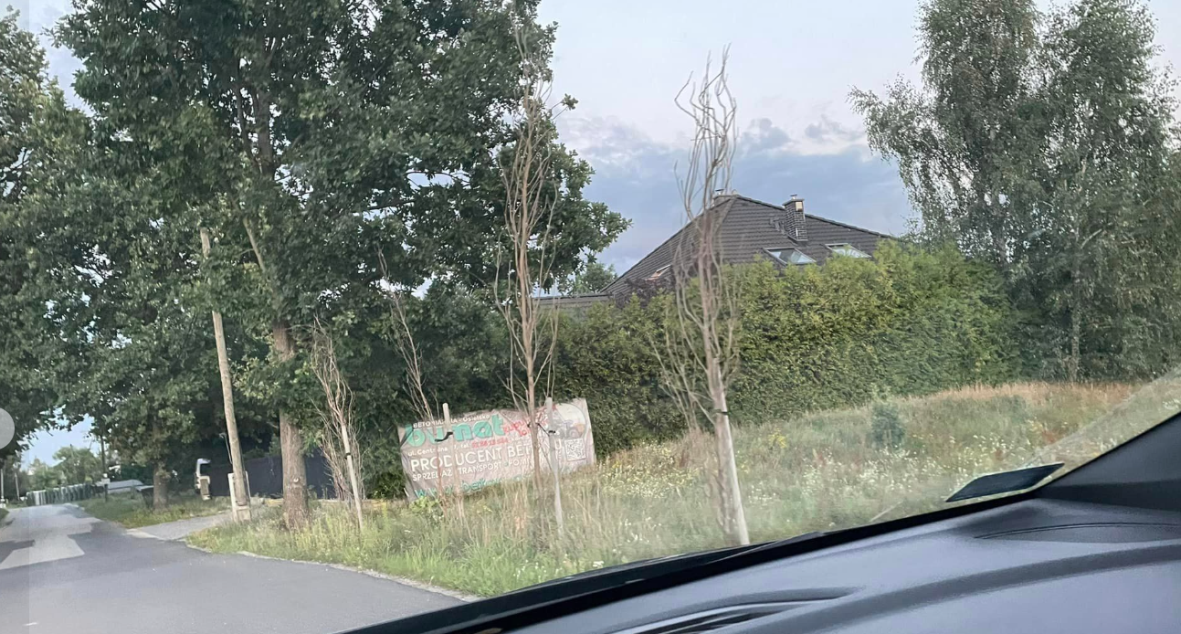 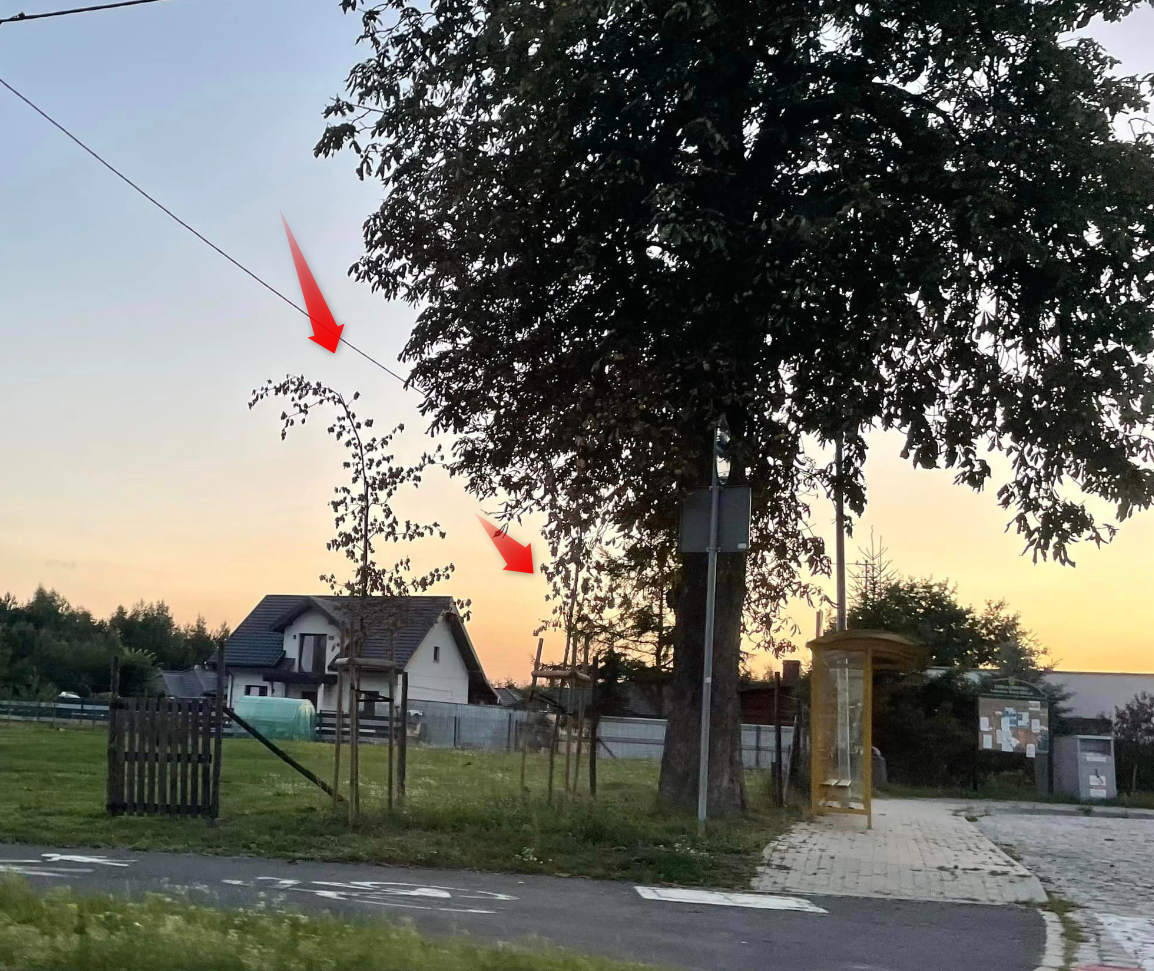 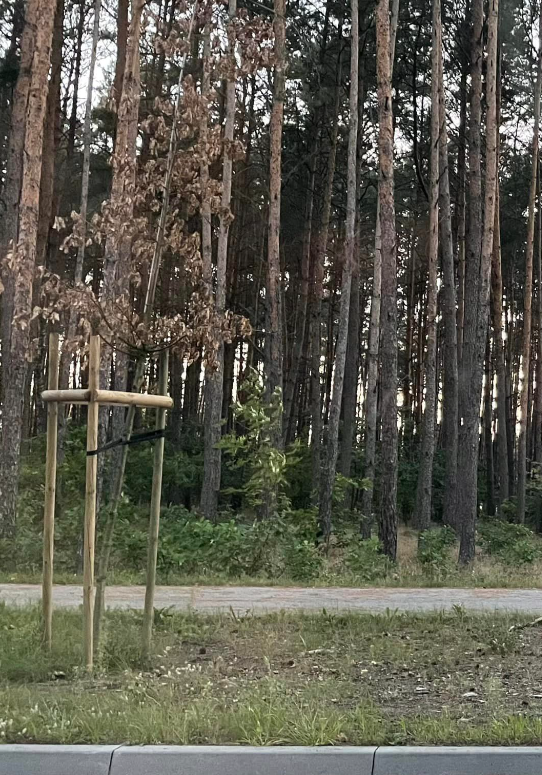 zz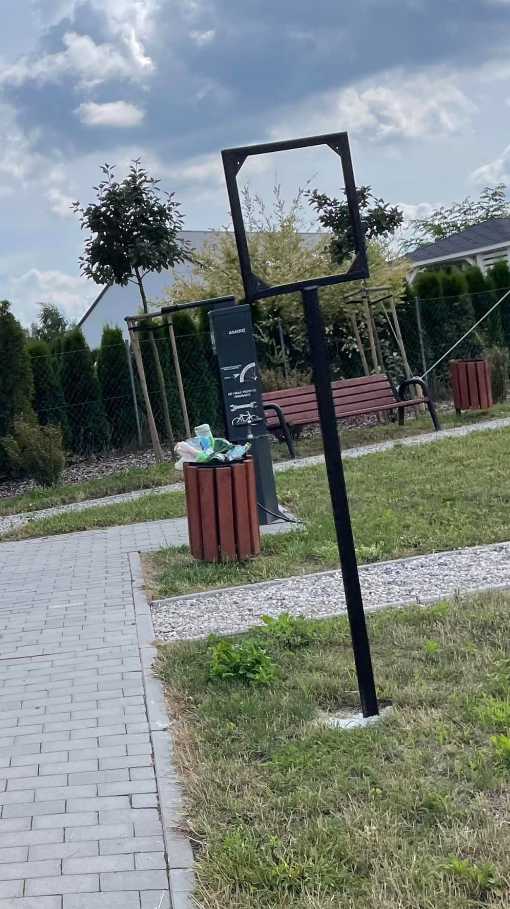 